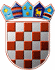                       REPUBLIKA HRVATSKA             KRAPINSKO-ZAGORSKA ŽUPANIJA                        Povjerenstvo za provedbu Oglasa          za prijam u službu u Upravni odjel za   obrazovanje, kulturu, šport i tehničku kulturu KLASA: 112-03/21-01/06URBROJ: 2140/01-10-21-28Krapina, 31. prosinca 2021.PREDMET:  Obavijest o ishodu Oglasa za prijam u službu u Upravni odjel za obrazovanje, kulturu, šport i tehničku kulturu                       -objavljuje se                        Po postupku provedenom temeljem Oglasa za prijam u službu na određeno vrijeme u Upravni odjel za obrazovanje, kulturu, šport i tehničku kulturu  KLASA: 112-03/21-01/06, URBROJ: 2140/01-10-21-1,  koji je objavljen pri Hrvatskom zavodu za zapošljavanje Područnom uredu Krapina i na službenoj mrežnoj stranici Krapinsko-zagorske županije 27. listopada 2021. godine, pročelnica Upravnog odjela za obrazovanje, kulturu, šport i tehničku kulturu je dana  9. prosinca 2021. godine donijela Rješenje o prijmu u službu KLASA: UP/I-112-03/21-01/13, URBROJ: 2140/01-10-21-1 kojime je, u službu na određeno vrijeme, na radno mjesto više stručne suradnice za obrazovanje, kulturu, šport, teh. kulturu  i projekte, primljena ANDREJA BELINA, magistra prava.                                                                                     PREDSJEDNICA POVJERENSTVA                                                                                                       Dijana Marmilić